BEGÄRAN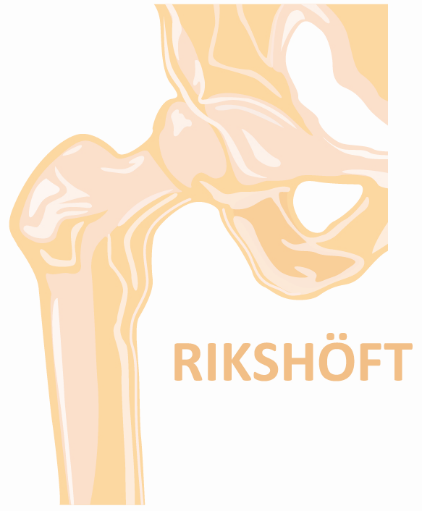 Registerutdrag ur Nationella Kvalitetsregistret RIKSHÖFTDatum _____________________Begäran skickas till:RC Syd LundDataAnalys och RegisterCentrumTunavägen 22223 63 LundRegisterutdragJag begär utdrag på den information som finns lagrad i Nationella Kvalitetsregistret RIKSHÖFT om mig.Personnummer: _____________________________Förnamn: _____________________________________________________________Efternamn: ____________________________________________________________Adress: ________________________________________________________________Postnummer och Ort: _____________________________________________________Underskrift av sökande: ___________________________________________________	                           Namnteckning